Live Polls in the Conference AppLive Polls in the Conference AppLive Polls in the Conference App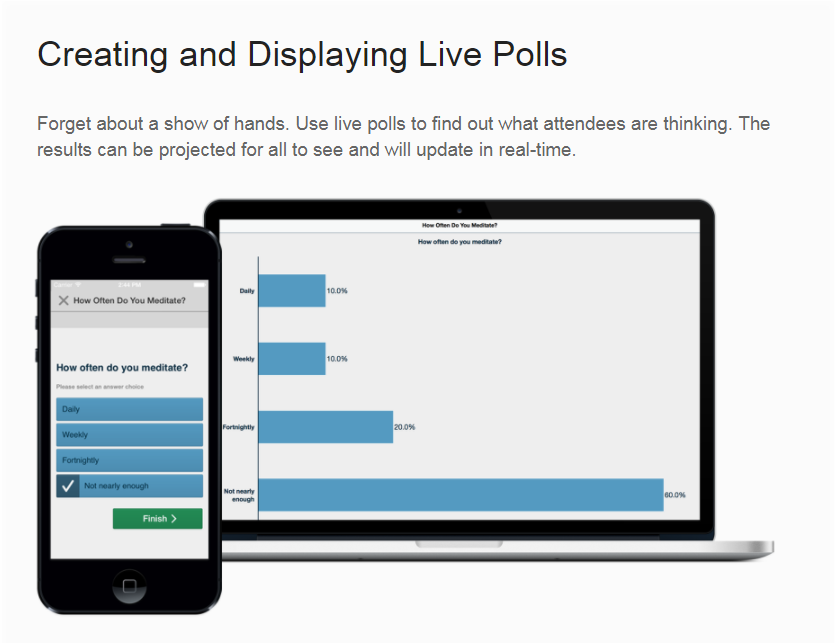 How It Works:Submit your poll question(s) following the Character Limits and Poll Question Types belowScroll to bottom to email your polling questionsReceive a custom PPT slide for the pollImport the slide into your presentationOn the Live Poll slide, click “Enable content” or “Trust this app” (& Update”) if you see a warning.View the slide in slideshow mode to see live resultsAttendees vote in app (Your session > Live Poll > Tap answer > Tap SUBMIT)Bar chart updates live with every voteHow It Works:Submit your poll question(s) following the Character Limits and Poll Question Types belowScroll to bottom to email your polling questionsReceive a custom PPT slide for the pollImport the slide into your presentationOn the Live Poll slide, click “Enable content” or “Trust this app” (& Update”) if you see a warning.View the slide in slideshow mode to see live resultsAttendees vote in app (Your session > Live Poll > Tap answer > Tap SUBMIT)Bar chart updates live with every voteHow It Works:Submit your poll question(s) following the Character Limits and Poll Question Types belowScroll to bottom to email your polling questionsReceive a custom PPT slide for the pollImport the slide into your presentationOn the Live Poll slide, click “Enable content” or “Trust this app” (& Update”) if you see a warning.View the slide in slideshow mode to see live resultsAttendees vote in app (Your session > Live Poll > Tap answer > Tap SUBMIT)Bar chart updates live with every voteHow It Works With Repeated Sessions:One slide for first sessionDifferent slide for second sessionSee end of this document for additional optionsHow It Works With Repeated Sessions:One slide for first sessionDifferent slide for second sessionSee end of this document for additional optionsCharacter Limits:  Questions: 300 characters or lessAnswer choices: 140 characters or lessPolling Question Types:  Multiple Choice.  Limit your answer choices to less than 5.Single AnswerMultiple Answer (all that apply)Additional Options:Include N/A orInclude Other and let attendees type in answersCharacter Limits:  Questions: 300 characters or lessAnswer choices: 140 characters or lessPolling Question Types:  Multiple Choice.  Limit your answer choices to less than 5.Single AnswerMultiple Answer (all that apply)Additional Options:Include N/A orInclude Other and let attendees type in answersCharacter Limits:  Questions: 300 characters or lessAnswer choices: 140 characters or lessPolling Question Types:  Multiple Choice.  Limit your answer choices to less than 5.Single AnswerMultiple Answer (all that apply)Additional Options:Include N/A orInclude Other and let attendees type in answersAdditional Options for Viewing Results: A single session: The PowerPoint Slide will display the results on a bar graph as attendees vote.Repeated sessions (the same question asked during different sessions): You will need one PowerPoint slide per poll per session.  You will need to make sure you have the correct slide “unhidden” in your presentation for the session or just duplicate your Presentation and use a separate one for each session.Cumulative results from repeated sessions: Attendees will use an icon on the app home page to go to the Live Poll. You will use just one PPT slide (per question) in your presentation.Email Your Polling Questions (for PPT slide creation) to Brenda.Ainsburg@Siemens.comAdditional Options for Viewing Results: A single session: The PowerPoint Slide will display the results on a bar graph as attendees vote.Repeated sessions (the same question asked during different sessions): You will need one PowerPoint slide per poll per session.  You will need to make sure you have the correct slide “unhidden” in your presentation for the session or just duplicate your Presentation and use a separate one for each session.Cumulative results from repeated sessions: Attendees will use an icon on the app home page to go to the Live Poll. You will use just one PPT slide (per question) in your presentation.Email Your Polling Questions (for PPT slide creation) to Brenda.Ainsburg@Siemens.comAdditional Options for Viewing Results: A single session: The PowerPoint Slide will display the results on a bar graph as attendees vote.Repeated sessions (the same question asked during different sessions): You will need one PowerPoint slide per poll per session.  You will need to make sure you have the correct slide “unhidden” in your presentation for the session or just duplicate your Presentation and use a separate one for each session.Cumulative results from repeated sessions: Attendees will use an icon on the app home page to go to the Live Poll. You will use just one PPT slide (per question) in your presentation.Email Your Polling Questions (for PPT slide creation) to Brenda.Ainsburg@Siemens.comEnsure your slides display the results:Ensure your slides display the results:Ensure your slides display the results:Click the PREVIEW button on the bottom right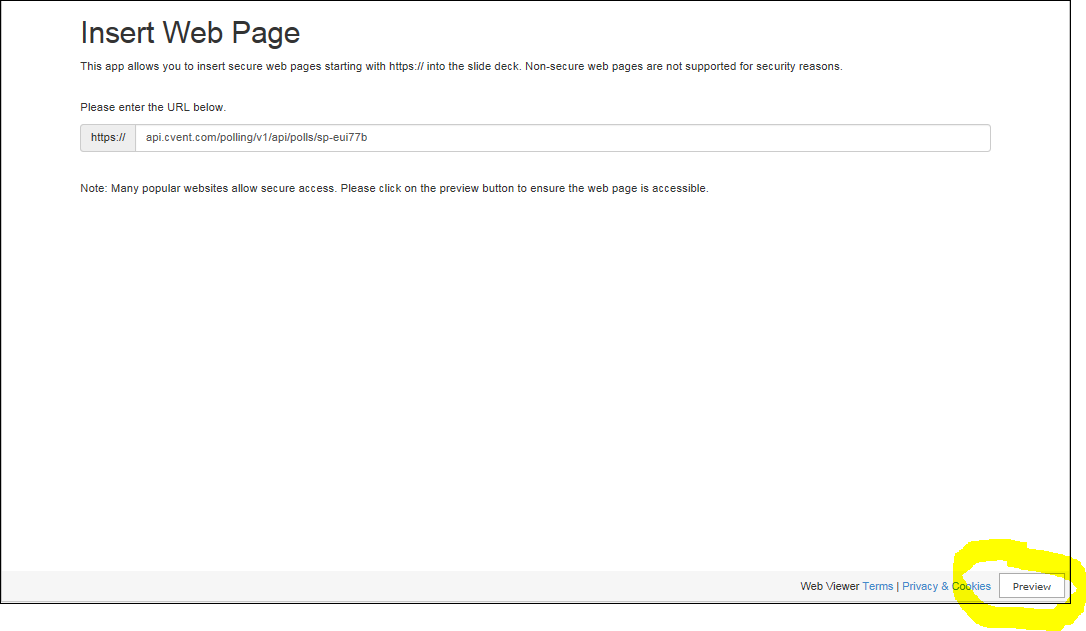 The Live Poll will display 0% if attendees have not yet voted.Percent increases as attendees vote.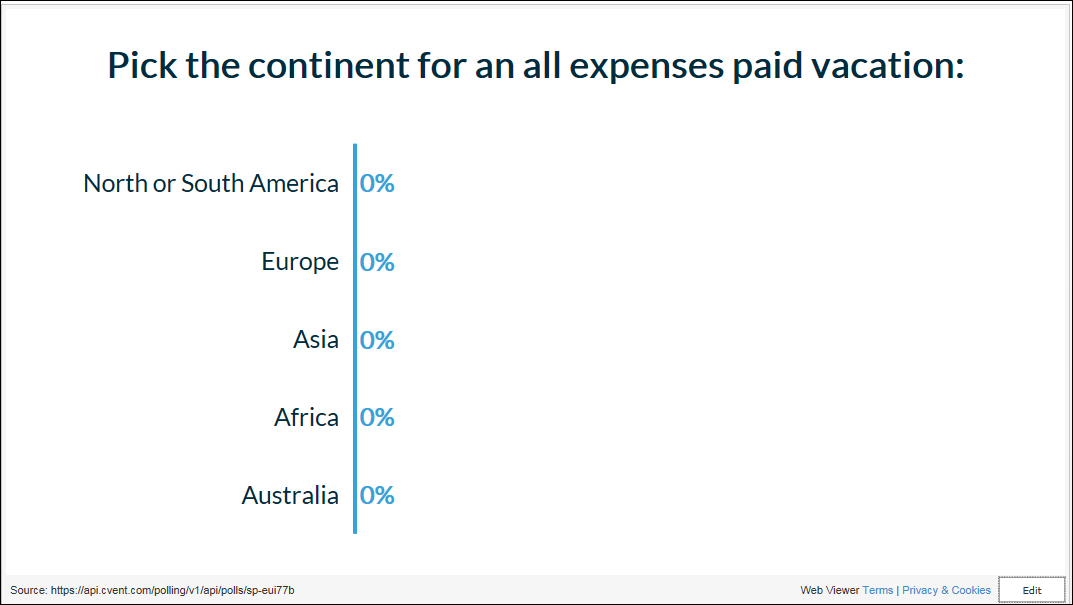 If you see a yellow triangle in the top-left corner, you need to follow these stepsIf you see a yellow triangle in the top-left corner, you need to follow these stepsIf you see a yellow triangle in the top-left corner, you need to follow these stepsClick on yellow triangle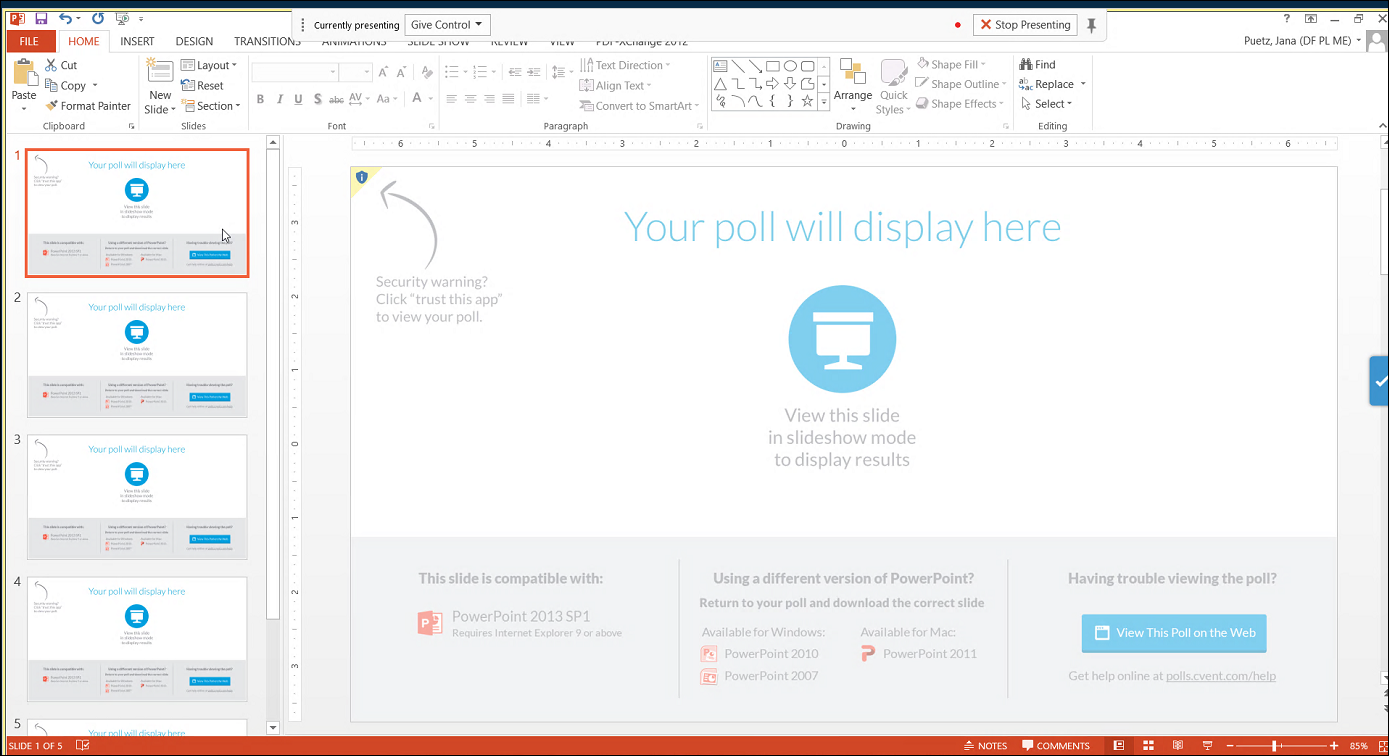 Click “Trust this app”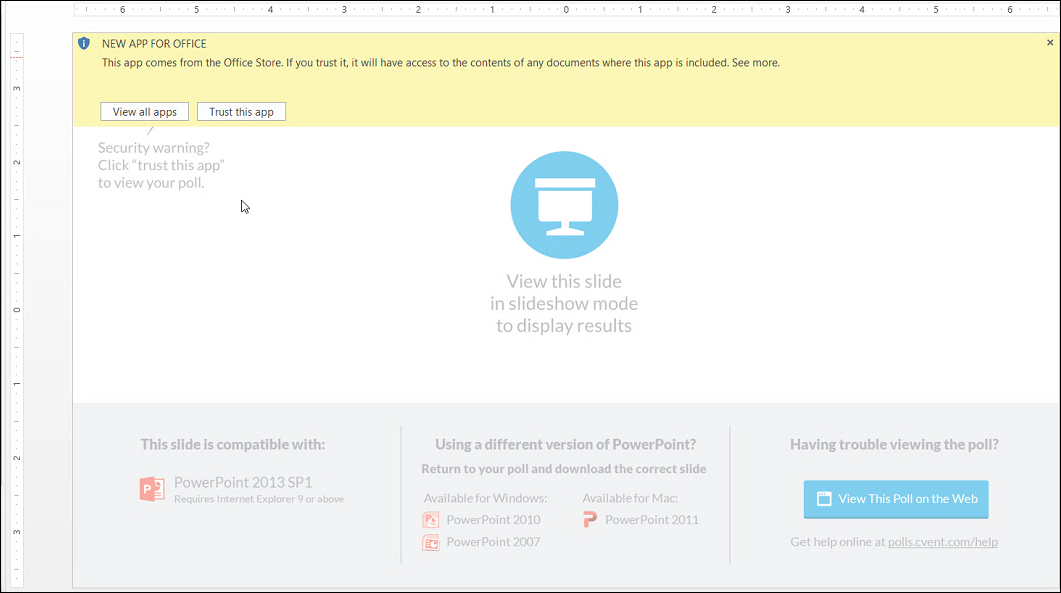 Click on Yellow triangle again and click “Update”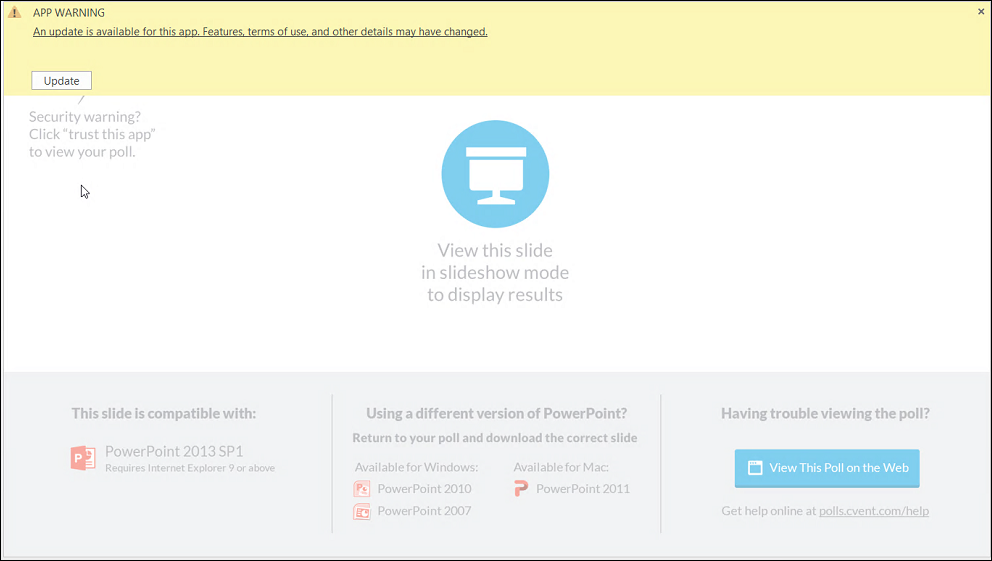 Click on Preview on the bottom rightYour live poll now displays (0% if no one has yet voted)